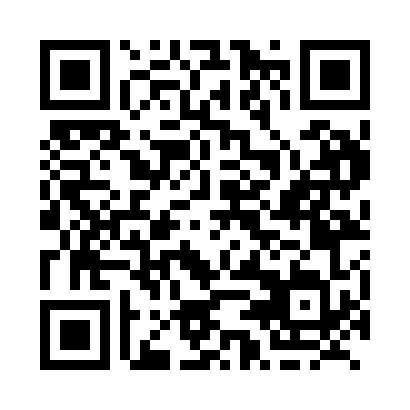 Prayer times for Atikameg, Alberta, CanadaMon 1 Jul 2024 - Wed 31 Jul 2024High Latitude Method: Angle Based RulePrayer Calculation Method: Islamic Society of North AmericaAsar Calculation Method: HanafiPrayer times provided by https://www.salahtimes.comDateDayFajrSunriseDhuhrAsrMaghribIsha1Mon3:245:021:477:3410:3112:092Tue3:255:031:477:3310:3012:083Wed3:265:041:477:3310:2912:084Thu3:265:051:477:3310:2912:085Fri3:275:061:477:3310:2812:086Sat3:275:071:487:3210:2712:077Sun3:285:091:487:3210:2612:078Mon3:295:101:487:3210:2512:069Tue3:295:111:487:3110:2412:0610Wed3:305:121:487:3110:2312:0611Thu3:315:141:487:3010:2212:0512Fri3:325:151:487:3010:2112:0513Sat3:325:161:487:2910:2012:0414Sun3:335:181:497:2910:1912:0315Mon3:345:191:497:2810:1712:0316Tue3:355:211:497:2710:1612:0217Wed3:355:221:497:2710:1512:0218Thu3:365:241:497:2610:1312:0119Fri3:375:261:497:2510:1212:0020Sat3:385:271:497:2410:1011:5921Sun3:395:291:497:2310:0811:5922Mon3:405:311:497:2310:0711:5823Tue3:405:321:497:2210:0511:5724Wed3:415:341:497:2110:0311:5625Thu3:425:361:497:2010:0211:5526Fri3:435:381:497:1910:0011:5427Sat3:445:391:497:189:5811:5328Sun3:455:411:497:179:5611:5229Mon3:465:431:497:159:5411:5130Tue3:475:451:497:149:5211:5031Wed3:485:471:497:139:5011:49